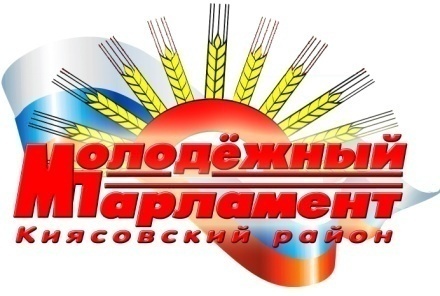 РЕШЕНИЕМолодёжного парламента  муниципального образования «Киясовский район»О досрочном прекращении полномочий некоторых членов Молодежного парламента Киясовского района на 2013-2015 годы.В соответствии с пунктом 3.7 Положения о Молодёжном парламенте муниципального образования «Киясовский район», утвержденного решением Киясовского районного Совета депутатов от 09.11.2009г. № 289 (в редакции решений Киясовского районного Совета депутатов от 28.11.2011 № 458, 03.12.2012 № 90) Молодёжный парламент Киясовского района РЕШАЕТ:1. На основании письменных заявлений членов Молодёжного парламента Киясовского района о сложении своих полномочий прекратить полномочия следующих членов Молодежного парламента Киясовского района на 2013-2015 годы:- Павловой Ольги Викторовны, - Сутягиной-Гордеевой Олеси Сергеевны,- Уткиной Анны Владимировны.2. Председателю Молодежного парламента Киясовского района на 2013-2015 годы Коконовой Л.Н. инициировать процедуру избрания новых членов Молодежного парламента Киясовского района от муниципальных образований – сельских поселений «Ильдибаевское», «Киясовское», «Подгорновское».Председатель Молодежного парламента	 муниципального образования «Киясовский район»                        Л. Н. Коконова с. Киясово30 мая  2014 года№ 27   